ОПРОСНЫЙ ЛИСТдля заказа стеклопластиковых канализационных колодцевДополнительные требования:ВводнаяИнформацияИнформацияИнформацияНаименование организации:Наименование объекта:Адрес объекта: Контактное лицо:Контактные данные:Телефон:      Телефон:      E-Mail:      Наружный диаметр и толщину стенки, мм):      Наружный диаметр и толщину стенки, мм):      Наружный диаметр и толщину стенки, мм):      Материал трубопровода:      Материал трубопровода:      Материал трубопровода:      Параметры колодцаПараметры колодцаПараметры колодцаБез пригрузаС пригрузомНк, мм =      Нр, мм =      Н, ммг =           Нтр1, мм =            Нтр2, мм =            Нтр3, мм =      Нтр4, мм =       без пригруза с пригрузом без пригруза с пригрузомБез пригрузаС пригрузомDk, мм =      Dг, мм =      D1, мм = Dк+200☐ с утеплением☐ без утепления☐ с утеплением☐ без утепленияБез пригрузаС пригрузомТип люка:  без крышки☐ стеклопластиковая крышка☐ Л(А15) ГОСТ 3634-99☐ С(В125) ГОСТ 3634-99☐ Т(С250) ГОСТ 3634-99☐ ТМ(Д400) ГОСТ 3634-99☐ дождеприемная решетка без крышки☐ стеклопластиковая крышка☐ Л(А15) ГОСТ 3634-99☐ С(В125) ГОСТ 3634-99☐ Т(С250) ГОСТ 3634-99☐ ТМ(Д400) ГОСТ 3634-99☐ дождеприемная решеткаБез пригрузаС пригрузомЛестница-стремянка☐ нужна☐ не нужна☐ нужна☐ не нужна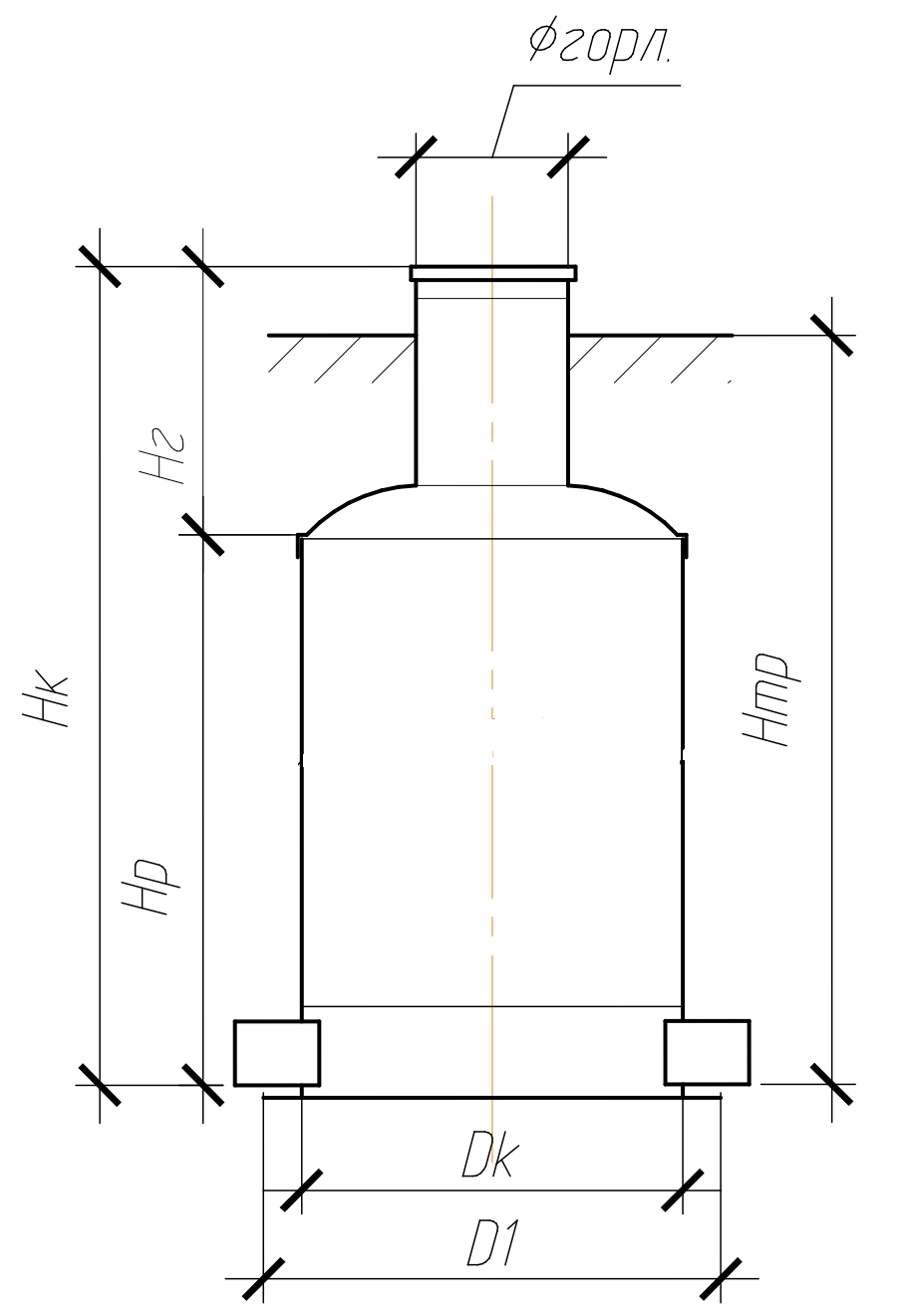 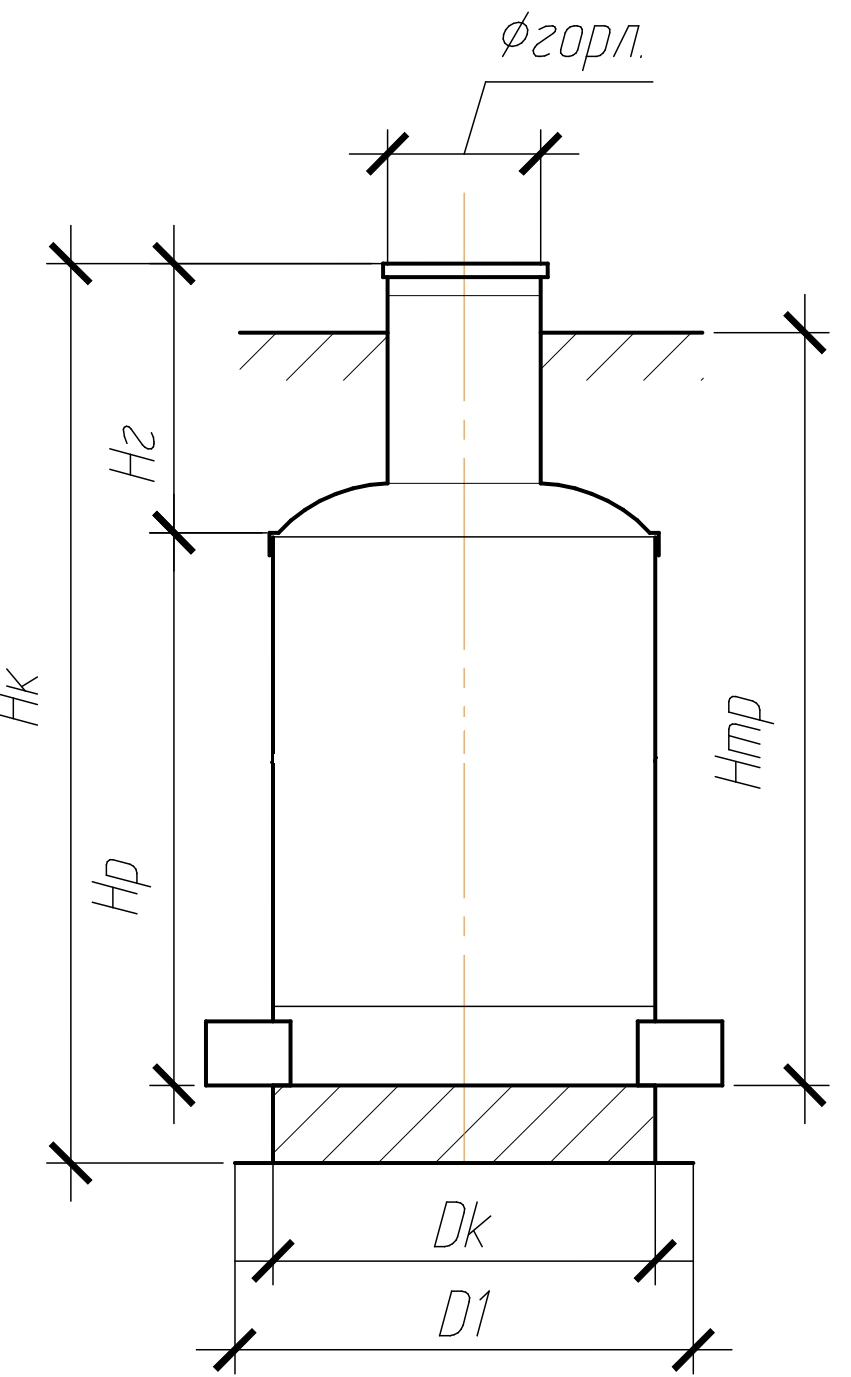 